What were the great achievements of the Ancient Greeks?In this lesson, we will review why the Ancient Greeks were so influential, analysing their great achievements and how these are influential to this day.Copy and paste the web address into your internet search engine to access.https://classroom.thenational.academy/lessons/what-were-the-great-achievements-of-the-ancient-greeks-70up8d?from_query=ancient+greeks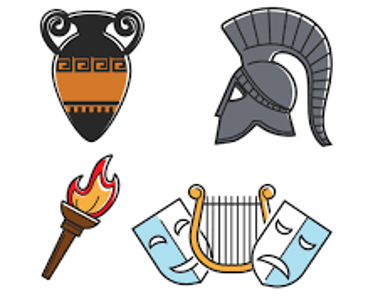 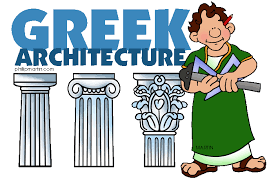 